13.05.2020 Урок №21  «Математика» в группе №12       Повторение темы «Функции и их графики»Практическая работа №14Укажите график функции, заданной формулой  (рисунок 59)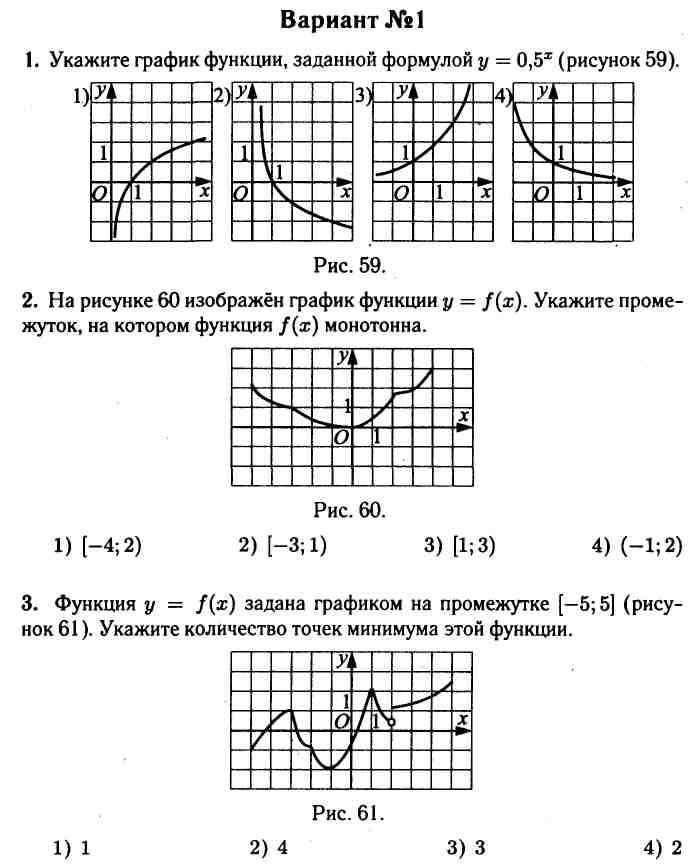 На рисунке 60 изображен график функции y-f(x). Укажите:- область определения функции;- множество значений функции;- промежуток, на котором функция f(x) монотонно возрастает;-  промежуток, на котором функция f(x) монотонно убывает;Функция y=f(x) задана графиком на промежутке [-5;5] (рисунок 61). Укажите  точки минимума этой функции.Функция y=f(x) задана графиком на отрезке [-7;7] (рисунок 62). Укажите множество значений аргумента, при которых функция положительна.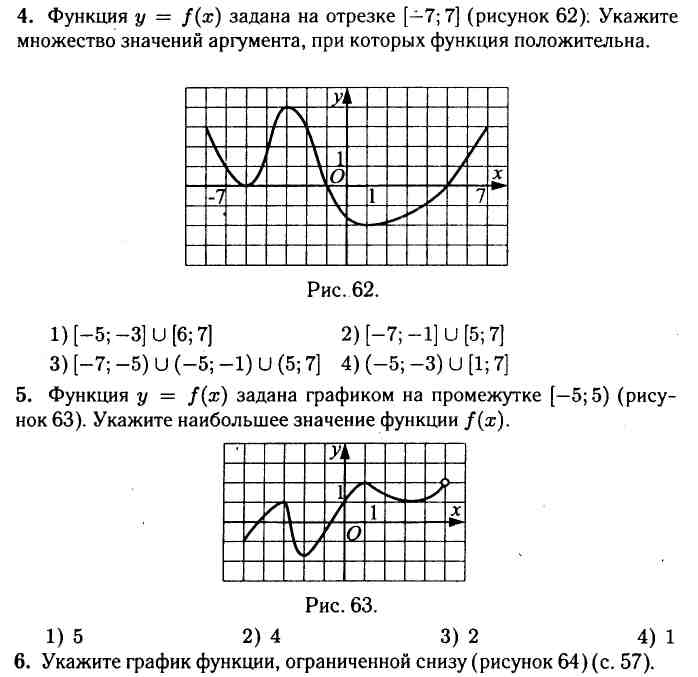 Функция y=f(x) задана графиком на промежутке [-5;5) (рисунок 63). Укажите наибольшее значение функции f(x)Укажите рисунок, на котором изображён график чётной функции.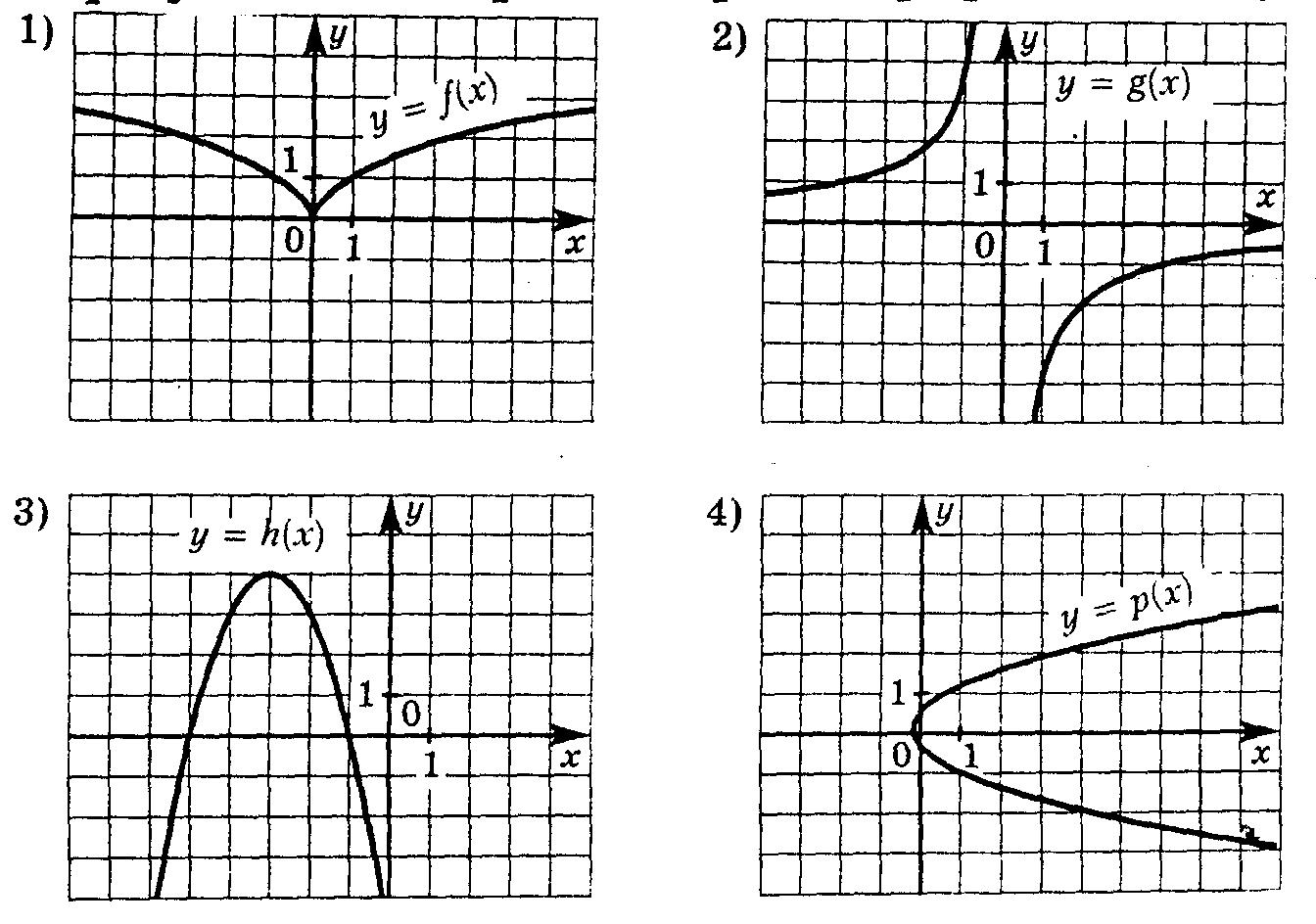 Решение присылайте на адрес: letavinavera@gmail.com    13.04.2020 Урок №22  «Математика» в группе №12       Повторение темы «Прямые и плоскости в пространстве»Практическая работа №15Задача 1.Точки M и N  расположены на ребрах треугольной пирамиды. Скопируйте рисунок, отметьте и обозначьте точки, в которых прямая MN пересекает прямые, содержащие другие ребра пирамиды.                                                                          M                                                                                                                 NЗадача 2.Точки  M и  N расположены на ребрах куба. Скопируйте рисунок, отметьте и обозначьте точки, в которых прямая MN пересекает прямые, содержащие другие ребра куба.                                                                                                                     N                                                                                                               MЗадача 3.На рисунке изображены пересекающиеся плоскости α и β. Точки А и В принадлежат плоскости α , а точка С лежит в плоскости β. Скопируйте рисунок  и изобразите на нем точку D, принадлежащую плоскости β, так, чтобы прямые Ас и ВD оказались параллельными.	В                                                                                          α	                        β                                                                                            А                        С  Задача 4.                         Телефонная проволока длиной  протянута от телефонного столба, где она прикреплена на высоте  к дому, где она прикреплена на высоте  . Найдите расстояние между домом и столбом.Решение присылайте на адрес: letavinavera@gmail.com     